T.C.ORTA DOĞU TEKNİK ÜNİVERSİTESİ YAPI İŞLERİ VE TEKNİK DAİRE BAŞKANLIĞI Satın Alma Birimi DUYURU 									27/09/2019          Yapı İşleri ve Teknik Daire Başkanlığı’nca “45 Adet Transformatör(TRAFO) Bakımlarının Yapılması”  işi Doğrudan Temin (22/d)  ile yaptırılacaktır. İlgililerin Başkanlığımız Satın Alma Birimine 02/10/2019 Çarşamba günü saat 14:00’e kadar tekliflerini sunmaları rica olunur.  Saat 14:00’den sonra gelen teklifler değerlendirilmeye alınmayacaktır.          Saygılarımla.  AÇIKLAMA:  *    Teklif zarfları Satın Alma Birimi’nden Veli YEŞİLSU’ya ( 210 61 66 ) elden teslim edilecektir. ** İlgili firmalara Elektrik İşletme Müdürlüğü personeli Teknisyen Şahin ÇIĞIR(210 75 53)  tarafından Trafoların yerleri hakkında bilgi verilecektir.** Doğrudan temin ile ilgili duyuru, numune gördü, malzeme listesi, teknik şartname ve sonuç bilgilerine   http://satinalma.yitdb.metu.edu.tr/ linkinden erişebilirsiniz.Cahit KÖKSAL Araştırmacı Satın Alma Birim YöneticisiSIRA NOAÇIKLAMALAR/ MALZEMELRİN CİNSİMİKTARIBİRİMİ145 Adet Transformatör(TRAFO) Bakımlarının Yapılması1PAKET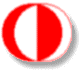 